Dzień dobryDzisiaj zaproponuje Wam wykonanie pracy plastycznej – „wiosenne kwiaty”.Przygotujcie kartki od bloku rysunkowego, farby plakatowe i widelec. Zamoczcie widelec w farbie dowolnego koloru i odciśnijcie ślad widelca na kartce, tak powstaną kolorowe kwiatki.Do kwiatków domalujcie palcem umoczonym w zielonej farbie łodygi i listki, a widelcem zróbcie zieloną trawę.Udanej zabawy, pozdrawiam.J. Okulus-Hawryszkiewicz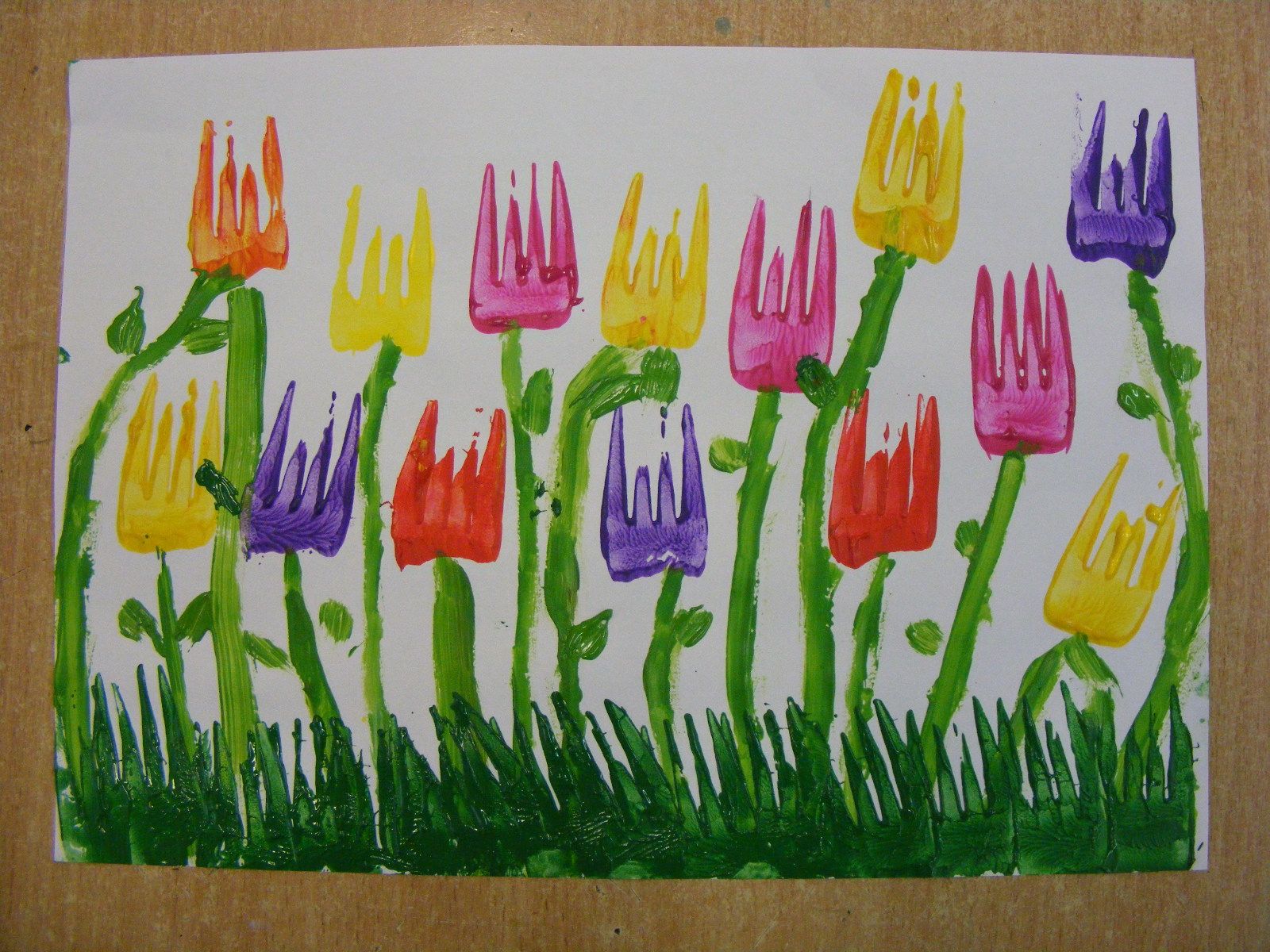 